Подаци о подносиоцу захтева:Идентификација уређаја који се еталонира:Напомена: Попуњава запослени Лабораторије за еталонирање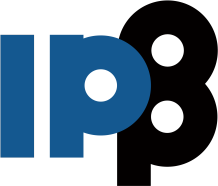 ИНСТИТУТ ЗА ФИЗИКУ БЕОГРАДЦентар за фотоникуТел: (+381 11) 3713-000; Фах: (+381 11) 3162 190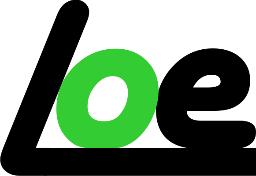 ЛАБОРАТОРИЈА ЗА OПТОЕЛЕКТРОНИКУ11080 Београд, Прегревица 118, П. Фах 68, Србијаwww.optolab.ipb.ac.rs, optolab@ipb.ac.rsТел: (+381 11) 3713-107; Фах: (+381 11) 3162 190ЗАХТЕВ ЗА ЕТАЛОНИРАЊЕ ОТДР УРЕЂАЈАБрој захтеваМесто и датумНазив фирмеАдреса и број телефона Лице за контакт Назив уређајаПроизвођач уређајаТип уређајаЈединствени идентификациони број уређајаМетода еталонирања:Метода еталонирања:Тражена таласна дужина еталонирања1310nm  1550 nmКоментарПосебна напомена (посебни захтеви корисника):Прилози ( техничка документација, додатна опрема, прибор): ИМА  НЕМАДатум пријема уређаја: Рок  завршетка еталонирања:Подаци о уређају:1.Уређај донет уз захтев  2. Уређај донет накнадно   3. Уређај достављен поштомПреиспитивање захтева:1. Полазни захтев адекватно дефинисан2. Накнадно употпуњен Захтев за еталонирање3. Лабораторија може да испуни захтев корисникаЗахтев за еталонирање примиоЗахтев преиспитао и еталонирање одобрио